Vadovaudamasis Lietuvos Respublikos vietos savivaldos įstatymo 29 straipsnio 8 dalies 2 punktu ir Lietuvos Respublikos korupcijos prevencijos įstatymo Nr. IX-904 pakeitimo įstatymo 2 straipsnio 4 dalimi:T v i r t i n u  Kauno miesto savivaldybės administracijos valstybės tarnautojų ir darbuotojų, dirbančių pagal darbo sutartis, antikorupcinio elgesio kodeksą (pridedama). Į p a r e i g o j u:2.1. Kauno miesto savivaldybės administracijos (toliau – Savivaldybės administracija) padalinių vadovus susipažinti ir supažindinti padalinio darbuotojus su 1 punkte nurodytu kodeksu, naudojantis dokumentų valdymo sistema „Kontora“;2.2. Savivaldybės administracijos darbuotojus, tiesiogiai pavaldžius Savivaldybės administracijos direktoriui ar Savivaldybės administracijos direktoriaus pavaduotojams, susipažinti su 1 punkte nurodytu kodeksu, naudojantis dokumentų valdymo sistema „Kontora“.R e k o m e n d u o j u: Kauno miesto savivaldybės tarybos ir mero sekretoriatui vadovautis šio įsakymo 1  punkte nurodytu kodeksu; akcinių bendrovių, uždarųjų akcinių bendrovių, savivaldybės įmonių, biudžetinių ir viešųjų įstaigų, kurių steigėja, akcininkė, savininkė ar dalininkė yra Kauno miesto savivaldybė (toliau – Savivaldybės juridiniai asmenys), vadovams pasitvirtinti antikorupcinio elgesio kodeksą ar taisykles arba vadovautis šio įsakymo 1 punkte nurodytu kodeksu.Pavedu Savivaldybės administracijos padalinių vadovams apie šį įsakymą informuoti 3.2 punkte nurodytų Savivaldybės juridinių asmenų, kurių veiklos priežiūrą ir kontrolę vykdo jų vadovaujami padaliniai, vadovus. N u s t a t a u,  kad šis įsakymas įsigalioja 2022 m. sausio 1 dieną.6. Šis įsakymas per vieną mėnesį nuo informacijos apie jį gavimo dienos gali būti skundžiamas Regionų apygardos administracinio teismo Kauno rūmams (A. Mickevičiaus g. 8A, Kaunas) Lietuvos Respublikos administracinių bylų teisenos įstatymo nustatyta tvarka.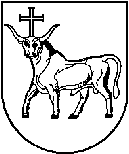 KAUNO MIESTO SAVIVALDYBĖS ADMINISTRACIJOS DIREKTORIUSKAUNO MIESTO SAVIVALDYBĖS ADMINISTRACIJOS DIREKTORIUSKAUNO MIESTO SAVIVALDYBĖS ADMINISTRACIJOS DIREKTORIUSĮSAKYMASĮSAKYMASĮSAKYMASDĖL KAUNO MIESTO SAVIVALDYBĖS ADMINISTRACIJOS VALSTYBĖS TARNAUTOJŲ IR DARBUOTOJŲ, DIRBANČIŲ PAGAL DARBO SUTARTIS, ANTIKORUPCINIO ELGESIO KODEKSO PATVIRTINIMODĖL KAUNO MIESTO SAVIVALDYBĖS ADMINISTRACIJOS VALSTYBĖS TARNAUTOJŲ IR DARBUOTOJŲ, DIRBANČIŲ PAGAL DARBO SUTARTIS, ANTIKORUPCINIO ELGESIO KODEKSO PATVIRTINIMODĖL KAUNO MIESTO SAVIVALDYBĖS ADMINISTRACIJOS VALSTYBĖS TARNAUTOJŲ IR DARBUOTOJŲ, DIRBANČIŲ PAGAL DARBO SUTARTIS, ANTIKORUPCINIO ELGESIO KODEKSO PATVIRTINIMO2021 m. gruodžio 23 d.  Nr. A-45912021 m. gruodžio 23 d.  Nr. A-45912021 m. gruodžio 23 d.  Nr. A-4591KaunasKaunasKaunasAdministracijos direktoriusVilius Šiliauskas